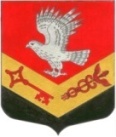 Муниципальное образование"ЗАНЕВСКОЕ   СЕЛЬСКОЕ   ПОСЕЛЕНИЕ" Всеволожского муниципального района Ленинградской областиГлава муниципального образованияПОСТАНОВЛЕНИЕ28.09.2015 года                                                                                          № 08 дер. ЗаневкаО проведении публичных слушаний	На основании обращения администрации (исх.№2166/02-15 от 15.09.2015г., вх.№108/01-26 от 15.09.2015г.), в соответствии с Федеральным законом от 6 октября 2003 года №131-ФЗ «Об общих принципах организации местного самоуправления в Российской Федерации», Федеральным законом от 29.12.2004 года №190 «Градостроительный кодекс Российской Федерации»,  «Положением о порядке организации и проведения публичных слушаний на территории МО «Заневское сельское поселение», утвержденным решением совета депутатов от 27.07.2012  № 56, Уставом МО,ПОСТАНОВЛЯЮ:	1.Администрации провести публичные слушания по установлению публичного сервитута на земельный участок с кадастровым номером 47:07:0000000:42173(2), расположенный по адресу: Ленинградская область, Всеволожский район, земли АОЗТ «Выборгское», участок Янино - Коккорево, в целях прохода и проезда.	2.Администрации провести публичные слушания по установлению публичного сервитута на земельный участок с кадастровым номером 47:07:0000000:89886(1), расположенный по адресу: Ленинградская область, Всеволожский муниципальный район, в целях прохода и проезда.	3.Контроль над исполнением настоящего постановления оставляю за собой.         Глава МО		                                        В.Е.Кондратьев